МИНИСТЕРСТВО ПРОСВЕЩЕНИЯ РОССИЙСКОЙ ФЕДЕРАЦИИ‌‌​МБОУ "Навлинская СОШ №1"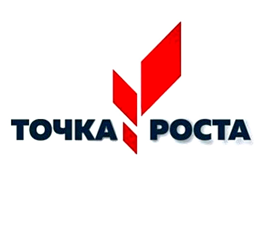 РАБОЧАЯ ПРОГРАММАкурса дополнительного образования«Занимательная физика» с использованием оборудования «Точка роста»для обучающихся 1-4 классовСрок реализации программы: 2023-2024гг                              Составитель программы: Кретинина О.А. учитель начальных классов2023I. Пояснительная запискаПрограмма кружка «Занимательная физика» составлена в соответствии с ФГОС НОО и рассчитана на 1 год (34 часа). Предназначена для обучающихся 7-11 лет.Дополнительная образовательная программа направлена на формирование мыслительного потенциала учащихся, на становление творческой личности, способной осмыслить окружающий мир с научной точки зрения. Программа ориентирована на развитие интереса школьников к изучению физических процессов, происходящих в природе, к овладению физическими методами познания разнообразных явлений окружающего мира, формирование умений наблюдать и выделять явления в природе, описывать их физическими величинами и законами. Дополнительная общеобразовательная программа естественнонаучную направленность.Современное общество предъявляет ряд требований, соответствие которым позволяет ощущать его членам свою значимость и ценность. Наиболее востребованы специалисты, обладающие научными знаниями и определенным уровнем политехнической подготовки, способностью к самостоятельной постановке задач и разработке различных вариантов их решения, потребностью в самообразовании как одном из важнейших компонентов профессиональной деятельности. Занятия физикой способствуют формированию вышеперечисленных особенностей формирующейся личности. Этим определяется актуальность и педагогическая целесообразность данной программы.Занятия физикой, помимо развития у обучающихся интереса к предмету, способствуют формированию навыков дивергентного (нестандартного) мышления, развитию мотивации к изучению естественных наук. Знакомство обучающихся с различными гипотезами о существовании явлений и причинно-следственных связей между ними, обучение самостоятельной постановке эксперимента, навыкам работы с физическими приборами, техническими устройствами, в сочетании с более гибким (по сравнению с общеобразовательной школой) подходом к организации образовательного процесса, стимулировании самостоятельной работы обучающихся при высоком уровне мотивации.Новизна программы заключается в разработке занятий, направленных на формирование у обучающихся комплексных представлений о физических явлениях через эксперимент исследование.Следует отметить, что на многих территориях Российской Федерации в настоящее время образовательными учреждениями осуществляется внедрение подобных программ в учебный процесс. В качестве общей идеи для представленных программ является создание в образовательных организациях условий, способствующих развитию у обучающихся интереса к изучению физических процессов.Цели:-развитие интереса и творческих способностей школьников при освоении ими метода научного познания на чисто описательном уровне, не требующего установление причинно- следственных связей;-приобретение учащимися знаний и чувственного опыта для понимания явлений природы, многие из которых им предстоит изучать в старших классах школы;-формирование представлений об изменчивости и познаваемости мира, в котором мыживем;Достижение этих целей обеспечивается решением следующих задач:-знакомство учащихся с методом научного познания и методами исследования объектов и явлений природы (наблюдение, опыт, выявление закономерностей, моделирование явления, формулировка гипотез и постановка задач по их проверке, поиск решения проблем, подведение итогов и формулировка вывода);-приобретение учащимися знаний о механических, тепловых, звуковых и световых явлениях, физических величинах, характеризующих эти явления;-формирование у учащихся умения наблюдать и описывать явления окружающего мира в их взаимосвязи с другими явлениями, выявлять главное, обнаруживать закономерности впротекании явлений и качественно объяснять наиболее распространенные и значимые для человека явления природы;-овладение общенаучными понятиями: природное явление, эмпирически установленный факт, проблема, гипотеза, теоретический вывод, результат экспериментальной проверки;-пониманием отличия научных данных от непроверенной информации; ценности науки для удовлетворения бытовых, производственных и культурных потребностей человека;Прогнозируемые результаты освоения курса Личностные результаты:-сформированность познавательных интересов, интеллектуальных и творческих способностей учащихся;-самостоятельность в приобретении новых знаний и практических умений;мотивация образовательной деятельности школьников на основе личностно ориентированного подхода;-формирование ценностных отношений друг к другу, к учителю, к результатам обучения;-приобретение положительного эмоционального отношения к окружающей природе и самому себе как части природы, желание познавать природные объекты и явления в соответствии с жизненными потребностями и интересами;-приобретение умения ставить перед собой познавательные цели, выдвигать гипотезы, конструировать высказывания естественнонаучного характера, доказывать собственную точку зрения по обсуждаемому вопросу;Метапредметные результаты:-овладение навыками самостоятельного приобретения новых знаний, организации учебной деятельности, постановки целей, планирования, самоконтроля и оценки результатов своей деятельности, умениями предвидеть возможные результаты своих действий;-овладение универсальными способами деятельности на примерах использования метода научного познания при изучении явлений природы;-формирование умений воспринимать, перерабатывать и предъявлять информацию в словесной, образной, символической формах, при помощи таблиц, выделять основное содержание прочитанного текста, находить в нем ответы на поставленные вопросы и излагать его;-приобретение опыта самостоятельного поиска, анализа и отбора информации с использованием различных источников и новых информационных технологий для решения познавательных задач;-развитие монологической и диалогической речи, умения выражать свои мысли и способности выслушивать собеседника, понимать его точку зрения, признавать право другого человека на иное мнение;-освоение приемов действий в нестандартных ситуациях, овладение эвристическими методами решения проблем;-формирование умений работать в группе с выполнением различных социальных ролей, представлять и отстаивать свои взгляды и убеждения, вести дискуссию.Рабочая программа курса внеурочной деятельности «Занимательная физика» построена из расчета 2 часа в неделю (70 часов). Промежуточная аттестация проводится в форме устного опроса (3-5 минут).Основной формой работы по данному курсу являются учебные занятия, на которых предоставлен познавательный материал в виде занимательных опытов и экспериментов.Учебно – тематический планСодержание программы.1. Введение (1 ч)Вводное занятие. Инструктаж по охране труда на занятиях кружка. Основы эксперимента. Правильность формулировки цели эксперимента.Механические явления (2ч)Инерция. Центробежная сила. Равновесие. Поверхностное натяжение. Реактивное движение. Волны на поверхности жидкости.Тепловые явления (2ч) Способы теплопередачи. 4.Кристаллы (2ч)Кристаллы. Практическое изучение кристаллов, полученных заранее в домашних условиях.Давление 24ч)Давление твердых тел. Давление жидкости. Давление газа. Атмосферное давление.Выталкивающее действие жидкости и газа (2).Выталкивающее действие жидкости. Выталкивающее действие газа.Световые явления (2 ч). Образование тени и полутени. Отражение света.Оптические приборы.Оптические иллюзии (2ч) Оптические иллюзии.Электрические явления (1 ч). Электризация. Электрические цепи. 10.Магнитные явления (1ч).Магниты и их взаимодействие. Фокусы с магнитами.Физика и химия (1ч).Физика на кухне.Опыты и эксперименты с магнитами (2 ч)Магнитная пушка. Магнитные танцы.Динамик из пластиковых тарелок.При	помощи	магнита,	проволоки	и	пластиковых	тарелок	можно	изготовить	вполне функционирующий динамик.Компас из намагниченной иглы на воде.Поверхностное натяжение (1ч). Упрямый шарик и поверхностное натяжение. Рисунки лаком на поверхности воды.Мыльный ускоритель. Поверхностное натяжение и нитка.Молоко и жидкое мыло – рисуем на молоке.Статика (1 ч). Электрический ритм. Электроскоп своими руками. Ватное облако.Струи воды и статика.Воздушный шарик, хлопья и статическое электричество.Занимательные опыты при полном отсутствии физического оборудования (11 ч) Эксперименты:«Не замочив рук».«Подъем тарелки с мылом».«Волшебная вода».«Тяжелая газета».«Нервушаяся бумага».«Как быстро погаснет свеча».«Несгораемая бумага».«Несгораемый платок».«Несгораемая нитка».«Вода кипит в бумажной кастрюле».«Картофельные весы».«Загадочная картофелина». Давление воздуха.Опыты с жидкостью. Колебания и звук.Инерция.Центр тяжести.Трение.Свет. Электромагнетизм. Рисует магнит.Магнит из гвоздя.Стальной барьер.Нарушенное равновесие.Пузырьки – спасатели.Прочность и форма. Маятник.Календарно-тематическое планированиеНормативно-правовое обеспечение инновационного продуктаФедеральный    закон     Российской     Федерации     от     29.12.2012     №     273-ФЗ«Об образовании в Российской Федерации»;Концепция долгосрочного социально-экономического развития Российской Федерации на период до 2020 года (утверждена распоряжением Правительства Российской Федерации от 17 ноября 2008 г. № 1662-р);Федеральная целевая программа развития образования на 2011-2015 годы (утверждена Постановлением Правительства РФ от 07.02.2011 № 61);Государственная программа Российской Федерации «Развитие образования» на 2013 - 2020 годы, утвержденная Постановлением Правительства Российской Федерации от 15 апреля 2014 года № 295-р;Концепция развития математического образования в Российской Федерации, утверждена распоряжением Правительства Российской Федерации от 24 декабря 2013 г. № 2506-р.;Федеральный государственный образовательный стандарт начального общего образования, утвержденный приказом Министерства образования и науки Российской Федерации от 06.10.2009 № 373 с изменениями, приказ Министерства образования и науки РФ от 29.12.2014 г. № 1643;Федеральный государственный образовательный стандарт основного общего образования, утвержденный приказом Министерства образования и науки Российской Федерации от 17.12.2010 № 1897 с изменениями, приказ Министерства образования и науки РФ от 29.12.2014 г. № 1644.Список литературыПерельман Я.И. Занимательные задачи и опыты: Для сред. И стар. возраста. - Мн.: Беларусь, 1994. - 448 с.Горев Л. А. Занимательные опыты по физике. М., “Просвещение”, 1985 г.Материалы журнала “Наука и жизнь”, рубрика “Ваше свободное время”, подрубрика “Физпрактикум”.Рабиза В. Г. Простые опыты. М., “Детская литература”, 2014 г.Коган	Б.Ю.	Сто   задач	по	механике.	-   М.:	Наука.	Главная	редакция	физико- математической литературы, 1973. - 78 с.http://afizika.ru/.www.schoolnano.ru.РАССМОТРЕНОна заседании методического совета МБОУ "Навлинская СОШ №1"Протокол №1 от «31» 08 2023 г.СОГЛАСОВАНОзаместитель директора по УВР________________________ Антонова Д.В.УТВЕРЖДЕНОприказом директора МБОУ "Навлинская СОШ № 1" Приказ №55/1 от «31» 08   2023 г.№Наименование раздела, темыВсегочасов1Введение12Механические явления23Тепловые явления24Кристаллы25Давление26Выталкивающее действие жидкости и газа27Световые явления28Оптические иллюзии29Электрические явления1. 10Магнитные явления1. 11Физика и химия1. 12Опыты и эксперименты с магнитами2. 13Поверхностное натяжение1. 14Статика1. 15Занимательные опыты при полном отсутствии физическогооборудования11Всего:34№занятияТемаИспользуемый наглядный материалКол-во часов1Вводное занятие. Инструктаж по охране труда на занятиях кружка. Основы эксперимента.Правильность формулировки цели эксперимента.опыт: графин с водой, бумага.опыт: бутылка с широким горлышком, бумага, круто сваренное очищенное яйцо.опыт: тарелка с водой, бумага,1стакан, монета.I.	Механические явленияI.	Механические явленияI.	Механические явленияI.	Механические явления2ИнерцияЭксперимент 1: ученическая линейка, несколько шашек, можно использовать монеты.Эксперимент 2: яйцо, стакан с водой, карточка, кольцо.13ИнерцияЭксперимент 1: две длинные палки, два бумажных кольца.Эксперимент	2:	Понадобятся	два карандаша и две палки.1II.	Тепловые явленияII.	Тепловые явленияII.	Тепловые явленияII.	Тепловые явления4Способы теплопередачиЭксперимент 1: тонкий картон,источник тепла (светильник, плитка), спица, воткнутая в пробку.15Способы теплопередачиЭксперимент 1: тонкий картон, карандаш, линейка, клей, бумага,спички.1III.	КристаллыIII.	КристаллыIII.	КристаллыIII.	Кристаллы6КристаллыПрактическое	изучение	кристаллов,полученных	заранее	в	домашних условиях.1IV.	ДавлениеIV.	ДавлениеIV.	ДавлениеIV.	Давление7Давление твердых телЭксперимент 1: тетрадный лист в клетку, карандаш, формула для расчета давления твердого тела (p=mg/s, где p–давление, m-масса, s-площадь).18Давление жидкостиЭксперимент 1: стеклянная трубка большого сечения, картон, сосуд с водой, нитка.Эксперимент 1: сосуды разной формы, но с одинаковыми отверстиями, большой сосуд с водой, бумажный кружок, метки.19Давление газаЭксперимент 1: пластиковая бутылка, вода, пипетка с подкрашенной водой. Эксперимент 2: стеклянная чашка с водой, кусочек пенопласта, кусочек сахара-рафинада, стеклянная банка.Эксперимент 3: воронка с отверстием, сосуд с водой.1V.	Выталкивающее действие жидкости и газаV.	Выталкивающее действие жидкости и газаV.	Выталкивающее действие жидкости и газаV.	Выталкивающее действие жидкости и газа10Выталкивающее	действие жидкостиЭксперимент 1: яйцо или средних размеров картофелина, сосуд с чистой водой, соль.Эксперимент 2: кусочки пластилина, ванна с водой.Эксперимент 3: Взять разные предметы, помещая в воду, проверить, тонут они или плавают, и вычислить объёмы предметов по количествувытесненной ими воды.111Выталкивающее действие газаЭксперимент 1: папиросная бумага, ножницы, нитки, легкий грузик.Эксперимент 2: шарик, бутылка с широким горлом, вода, пищевая сода.1VI.	Световые явленияVI.	Световые явленияVI.	Световые явленияVI.	Световые явления12Образование тени и полутениЭксперимент 1: настольная лампа с круглым плафоном (Солнце), маленький шарик на подставке (Луна)и шарик побольше (Земля).113Отражение светаЭксперимент 1: лазерная указка, зеркало, вода.Эксперимент 2: стакан с водой. Эксперимент 3: монета, чайная чашка, вода.1VII. Оптические иллюзииVII. Оптические иллюзииVII. Оптические иллюзииVII. Оптические иллюзии14Оптические иллюзииЭксперимент 1: обман зрения. Эксперимент 2: промасленная бумага,картон, две лампы.1VIII.	Электрические явленияVIII.	Электрические явленияVIII.	Электрические явленияVIII.	Электрические явления15ЭлектризацияЭксперимент 1: плоская пластмассовая расческа или линейка, кусочки бумаги, тонкая струйка воды, собственные волосы.Эксперимент 2: гильза из фольги, подставка, стеклянная палочка.Эксперимент 3: бумажное полотенце,1 чайная ложка (5 мл) хрустящих рисовых хлопьев, воздушный шарик, шерстяной свитер.Эксперимент 4: пластмассовая воронка, штатив, шар с электрометром, песок.Эксперимент 5: два воздушных шарика.Эксперимент 6: бумажное полотенце, 1 чайная ложка (5 мл) соли, 1 чайная ложка (5 мл) молотого перца, ложка, воздушный шарик, шерстяной свитер. Эксперимент	7:	клей,	квадратный кусочек дерева размером 2,5х2,5 см или деревянный кубик, швейная игла, ножницы,	кусочек	писчей	бумаги, стеклянный (не пластиковый) стакан диаметром (длина линии, проведённой через центр окружности, образованной верхней кромкой стакана) не менее5см, шерстяной свитер.116Электрические цепиЭксперимент 1: лимон, соленый огурец, электроды, раствор медного купороса, гвоздь, с намотанным проводом, металлические кнопки, фотоэлемент, провода, низковольтнаялампочка, ключ, гальванометр.1IX.	Магнитные явленияIX.	Магнитные явленияIX.	Магнитные явленияIX.	Магнитные явления17Магниты и их взаимодействиеЭксперимент 1: два магнита полосовых, дугообразный магнит, железные опилки, лист бумаги.Эксперимент 2: магнит, иголка, блюдце, вода.118Фокусы с магнитамиЭксперимент 1: картон, тонкая палочка, булавка, магнит.Эксперимент 2: четыре медных стержня, обод из тонкой железной проволоки, вязальная спица, пробковый кружок, перламутровая пуговица, стеклянная бусина, подковообразный магнит, спиртовка.1X.	Физика и химияX.	Физика и химияX.	Физика и химияX.	Физика и химия19Физика на кухнеЭксперимент 1: две соломинки разного диаметра, пластиковая бутылка, стакан с водой, разбавленной вареньем, сода, уксус.Эксперимент 2: бутылка, теплая вода,1дрожжи, сахар.Эксперимент 3: молоко, лимонный сок, свеча.Эксперимент 4: питьевая сода, краситель ( марганцовка, гуашь или краска для пасхальных яиц), средство для мытья посуды, уксус.20Физика на кухнеЭксперимент 1: несколько кусочков мела, спички с заостренными концами. Эксперимент 2: сырое куриное яйцо, стакан с уксусом.Эксперимент 3: блюдце с водой, спички (зубочистки), кусочек сахара.121Физика на кухнеЭксперимент 1: двухлитровая бутылкаиз-под лимонада, монета, которой можно накрыть горлышко бутылки, чашка воды.Эксперимент 2: лист бумаги, пустая стеклянная банка, две жестяные банки. Эксперимент 3: колечко из проволоки, нитки, спички, раствор соли.Эксперимент 4: бутылка (стекло), пробка от винной бутылки, цветная бумага, клей, 3 ст.л лимонного сока, 1 ч.л. пищевой соды, кусочек туалетной бумаги.Эксперимент 5: стеклянная банка с крышкой емкостью 1 литр, водопроводная вода, монетка.1XI.	Опыты и эксперименты с магнитамиXI.	Опыты и эксперименты с магнитамиXI.	Опыты и эксперименты с магнитамиXI.	Опыты и эксперименты с магнитами22Магнитная пушкаОпыт	иллюстрирует,		как отрицательное изменение магнитной потенциальной энергии провоцирует положительное	изменение кинетической энергии стальныхшариков.123Магнитные танцыОпыт иллюстрирует, как магнит взаимодействует с железом в разных его формах и не взаимодействует смедью.1XII.	Поверхностное натяжениеXII.	Поверхностное натяжениеXII.	Поверхностное натяжениеXII.	Поверхностное натяжение24Упрямый	шарик	и поверхностное натяжениеОпыт иллюстрирует действие сил поверхностного натяжения. Если налить воду в стакан до самого верха, образуется сферическая шапка, к центру которой стремится теннисныйшарик.125Рисунки лаком на поверхности водыКапли лака для ногтей на воде создают причудливые узоры, которые потомможно перенести на твердый предмет.1XIII.	СтатикаXIII.	СтатикаXIII.	СтатикаXIII.	Статика26Электрический ритмОпыт демонстрирует, как статическое электричество может привести вдвижение металлический предмет.127Электроскоп своими рукамиОпыт иллюстрирует свойства статического электричества и электропроводность	некоторыхматериалов.1XIV.Занимательные опыты при полном отсутствии физического оборудованияXIV.Занимательные опыты при полном отсутствии физического оборудованияXIV.Занимательные опыты при полном отсутствии физического оборудованияXIV.Занимательные опыты при полном отсутствии физического оборудования28«Не замочив рук»«Подъем тарелки с мылом»Оборудование: тарелка или блюдце, монета, стакан, бумага, спички.Оборудование:	тарелка,	кусок хозяйственного мыла.129«Волшебная вода»«Тяжелая газета»Оборудование: стакан с водой, листплотной бумаги. Оборудование: рейка длиной 50-70 см, газета, метр.130«Нервушаяся бумага»«Как быстро погаснет свеча»Оборудование: два штативами с муфтами и лапками, два бумажных кольца, рейка, метр.Оборудование: стеклянный сосуд с водой, стеариновая свеча, гвоздь,1спички.31«Несгораемая бумага»«Несгораемый платок»Оборудование:	металлический стержень, полоска бумаги, спички, свеча (спиртовка).Оборудование: штатив с муфтой и лапкой, спирт, носовой платок, спички132«Несгораемая нитка»«Вода кипит в бумажной кастрюле»Оборудование: штатив с муфтой и лапкой, перышко, обычная нить и нить вымоченная в насыщенном растворе поваренной соли.Оборудование: штатив с муфтой и лапкой, бумажная кастрюля на нитках, спиртовка, спички.133«Картофельные весы»«Загадочная картофелина»Оборудование:   штатив с муфтой илапкой, металлический стержень, нить, две картофелины одинаковой массы, спички, спиртовка.Оборудование: два стеклянных сосуда с водой, картофелина.134Давление воздухаОборудование: вода, стакан гранёный, лист бумаги, небольшое стекло, пипетка, предметы на присоске,монета, тарелка, спички.1